ҠАРАР                                                                              ПОСТАНОВЛЕНИЕ	                                                                           03  апрель  2017 й.                   № 08                       от  03 апреля 2017  г.Об утверждении регламента проведения ведомственного контроля в сфере закупок        В соответствии с Федеральным законом   от 5 апреля 2013 года № 44-ФЗ «О контрактной системе в сфере закупок товаров, работ, услуг для обеспечения государственных и муниципальных нужд» (далее – Федеральный закон), Бюджетным кодексом Российской Федерации и Правилами осуществления ведомственного контроля в сфере закупок товаров, работ, услуг для обеспечения нужд Республики Башкортостан, утвержденными постановлением Правительства Республики Башкортостан                    от 20 декабря 2014 года № 613,ПОСТАНОВЛЯЮ:1.Утвердить регламент проведения ведомственного контроля в сфере закупок .2. Контроль за исполнением настоящего постановления  оставляю за собой.3. Настоящее постановление обнародовать путем размещения его текста на информационном стенде в здании администрации сельского поселения Абдуллинский сельсовет муниципального района Мечетлинский район Республики Башкортостан и разместить на официальном сайте сельского поселения Абдуллинский сельсовет муниципального района Мечетлинский район Республики Башкортостан в сети Интернет.Глава сельского поселения                                    Р.Г.Нусратуллин УТВЕРЖДЕНПостановлением сельского поселения Абдуллинский сельсовет муниципального района Мечетлинский район Республики Башкортостан от «03» апреля 2017 года № 08Регламент проведения ведомственного контроляв сфере закупокI. Общие положения1.1. Настоящий регламент проведения ведомственного контроля в сфере закупок в сельском поселении Абдуллинский сельсовет муниципального района Мечетлинский район Республики Башкортостан (далее – Регламент) устанавливает порядок осуществления государственными органами Республики Башкортостан (далее – органы ведомственного контроля) ведомственного контроля в сфере закупок товаров, работ, услуг для обеспечения нужд Республики Башкортостан (далее – ведомственный контроль) за соблюдением законодательства Российской Федерации и иных нормативных правовых актов о контрактной системе в сфере закупок товаров, работ, услуг для обеспечения нужд Республики Башкортостан (далее – законодательство Российской Федерации     о контрактной системе в сфере закупок) в отношении подведомственных        им заказчиков (далее – заказчики).1.2. Регламент разработан в соответствии с Федеральным законом     от 5 апреля 2013 года № 44-ФЗ «О контрактной системе в сфере закупок товаров, работ, услуг для обеспечения государственных и муниципальных нужд» (далее – Федеральный закон), Бюджетным кодексом Российской Федерации и Правилами осуществления ведомственного контроля в сфере закупок товаров, работ, услуг для обеспечения нужд Республики Башкортостан, утвержденными постановлением Правительства Республики Башкортостан      от 20 декабря 2014 года № 613.1.3. Предметом ведомственного контроля является соблюдение заказчиками, в том числе их контрактными службами, контрактными управляющими, комиссиями по осуществлению закупок, уполномоченными органами и уполномоченными учреждениями, законодательства Российской Федерации о контрактной системе в сфере закупок.1.4. Ведомственный контроль осуществляется в отношении:а) государственных бюджетных учреждений Республики Башкортостан, осуществляющих закупки в соответствии с частью 1 статьи 15 Федерального закона;б) государственных казенных учреждений Республики Башкортостан, действующих от имени Республики Башкортостан, уполномоченных принимать бюджетные обязательства в соответствии с бюджетным законодательством                     от имени Республики Башкортостан и осуществляющих закупки;в) государственных автономных учреждений Республики Башкортостан, осуществляющих закупки в соответствии с частью 4 статьи 15 Федерального закона;г) государственных унитарных предприятий Республики Башкортостан, осуществляющих закупки в соответствии с частью 4 статьи 15 Федерального закона.1.5. При осуществлении ведомственного контроля органы ведомственного контроля осуществляют проверку соблюдения законодательства Российской Федерации о контрактной системе в сфере закупок, в том числе:а) соблюдения ограничений и запретов, установленных законодательством Российской Федерации о контрактной системе в сфере закупок;б) соблюдения требований к обоснованию закупок и обоснованности закупок;в) соблюдения требований о нормировании в сфере закупок;г) правильности определения и обоснования начальной (максимальной) цены контракта, цены контракта, заключаемого с единственным поставщиком (подрядчиком, исполнителем);д) соответствия информации об объеме финансового обеспечения, включенной в планы закупок, информации об объеме финансового обеспечения для осуществления закупок, утвержденном и доведенном до сведения заказчика;е) соответствия информации об идентификационных кодах закупок и об объеме финансового обеспечения для осуществления данных закупок, содержащейся:в планах-графиках, - информации, содержащейся в планах закупок;в протоколах определения поставщиков (подрядчиков, исполнителей), - информации, содержащейся в документации о закупках;в условиях проектов контрактов, направляемых участникам закупок, с которыми заключаются контракты, - информации, содержащейся в протоколах определения поставщиков (подрядчиков, исполнителей);в реестре контрактов, заключенных заказчиками, - условиям контрактов;ж) предоставления учреждениям и предприятиям уголовно-исполнительной системы, организациям инвалидов преимущества в отношении предлагаемой ими цены контракта;з) соблюдения требований, касающихся участия в закупках субъектов малого предпринимательства, социально ориентированных некоммерческих организаций;и) соблюдения требований по определению поставщика (подрядчика, исполнителя);к) обоснованности в документально оформленном отчете невозможности или нецелесообразности использования иных способов определения поставщика (подрядчика, исполнителя), а также цены контракта и иных существенных условий контракта в случае осуществления закупки у единственного поставщика (подрядчика, исполнителя) для заключения контракта;л) применения заказчиком мер ответственности и совершения иных действий в случае нарушения поставщиком (подрядчиком, исполнителем) условий контракта;м) соответствия поставленного товара, выполненной работы                          (ее результата) или оказанной услуги условиям контракта;н) своевременности, полноты и достоверности отражения в документах учета поставленного товара, выполненной работы (ее результата) или оказанной услуги;о) соответствия использования поставленного товара, выполненной работы (ее результата) или оказанной услуги целям осуществления закупки.1.6. Ведомственный контроль осуществляется путем проведения плановых и внеплановых проверок, проводимыми сплошными и выборочными методами.1.6.1. Плановые проверки осуществляются на основании плана проверок, формируемого на очередной календарный год и утверждаемого руководителем органа ведомственного контроля, в порядке, установленном разделом                               II Регламента.1.6.2. Внеплановые проверки осуществляются в порядке, установленном разделом III Регламента, на основании решения руководителя органа ведомственного контроля.Основаниями для проведения внеплановых проверок являются:а) акты прокурорского реагирования;б) в случае обращения участника закупки, общественного объединения или объединения юридических лиц с жалобой на действия (бездействие) заказчика в рамках предмета ведомственного контроля;в) в случае поступления (наличия) информации о нарушении законодательства Российской Федерации о контрактной системе в сфере закупок, в том числе информации, полученной в результате анализа сведений, содержащихся в единой информационной системе в сфере закупок.1.7. Плановые и внеплановые проверки проводятся путем выездных и документарных (камеральных) проверок.Выездная проверка проводится по месту нахождения заказчика. В ходе выездных проверок проводятся контрольные действия                  по документальному и фактическому изучению деятельности заказчика. Контрольные действия по документальному изучению проводятся по документам о планировании и осуществлении закупок, финансовым, бухгалтерским, отчетным документам, касающимся исполнения контрактов и использования поставленных товаров, результатов выполненных работ и оказанных услуг, иным документам заказчика в сфере закупок, а также путем анализа и оценки полученной из них информации с учетом информации по письменным объяснениям, справкам и сведениям должностных и иных лиц заказчика и другими действиями по контролю. Документарная (камеральная) проверка осуществляется по месту нахождения органа ведомственного контроля на основании представленных по его запросу контрактов, отчетности и иной документации, касающейся предмета контроля.1.8. Для проведения проверки актом органа ведомственного контроля образуется инспекция, в состав которой входит не менее трех человек. Инспекцию возглавляет руководитель инспекции. В случае необходимости орган ведомственного контроля включает в состав инспекции членов экспертных групп, созданных при органе ведомственного контроля, представителей общественных объединений.1.9. Органом ведомственного контроля определяются структурное подразделение или должностные лица, уполномоченные на осуществление ведомственного контроля.1.10. Деятельность инспекции основывается на принципах законности, объективности, эффективности, независимости, профессиональной компетентности, достоверности результатов и гласности.1.11. Инспекторы при проведении проверки обязаны в соответствии                      с требованиями законодательства:исполнять полномочия в соответствии с настоящим Регламентом;не разглашать информацию, составляющую служебную, иную охраняемую законом тайну, полученную органом ведомственного контроля, за исключением случаев, установленных законодательством;осуществлять иные обязанности в соответствии с законодательством.1.12. Инспекторы при проведении проверки имеют право в соответствии                             с требованиями законодательства:на беспрепятственный доступ на относящиеся к предмету проверки территории, в помещение, здание заказчика при предъявлении ими служебных удостоверений и решения о проведении проверки;на беспрепятственное осуществление осмотра относящихся к предмету проверки территорий, зданий и помещений, занимаемых заказчиком, предметов, документов и информации (сведений), содержащихся на любых ее носителях (в необходимых случаях при осуществлении осмотра производятся фото- и (или) видеосъемка, видеозапись, копирование документов);истребовать документы и сведения (в том числе составляющие служебную, иную охраняемую законом тайну), включая служебную переписку в электронном виде, необходимые органу ведомственного контроля для проведения проверки в соответствии с возложенными на него полномочиями,    с учетом требований законодательства о государственной тайне;получать необходимые для проведения проверки объяснения                        в письменной форме, в форме электронного документа и (или) устной форме по предмету проверки (в том числе от лиц, осуществляющих действия (функции) по планированию и осуществлению закупки), осуществлять аудиозапись объяснений, а также фото- и (или) видеосъемку с обязательным уведомлением об этом опрашиваемого лица;в случае, если для осуществления проверки инспекторам требуются специальные знания, запрашивать мнение специалистов и (или) экспертов.1.13. Во время проведения проверки заказчик обязан:не препятствовать проведению проверки, в том числе обеспечивать право беспрепятственного доступа инспекторов в территории, помещения, здания;по запросу (письменному или в форме электронного документа) инспекции либо инспектора представлять в установленные в запросе сроки оригиналы и (или) копии документов и сведения (в том числе составляющие служебную тайну, включая служебную переписку в электронном виде), необходимые для проведения проверки. По требованию должностных лиц заказчика передача запрашиваемых документов и сведений осуществляется на основании акта приема-передачи документов и сведений;представлять в орган ведомственного контроля по требованию такого органа необходимые ему документы, объяснения в письменной или устной форме, информацию о закупках;осуществлять иные обязанности в соответствии с законодательством.1.14. Во время проведения проверки заказчик вправе:получать полную, актуальную и достоверную информацию о порядке исполнения инспекторами полномочий по осуществлению ведомственного контроля;осуществлять свои права и обязанности самостоятельно или через представителя;обращаться в установленном законодательством порядке в орган ведомственного контроля и (или) судебные органы;осуществлять иные права в соответствии с законодательством. 1.15. В случае, если заказчик не имеет возможности представить инспекции истребуемые документы (их копии) и (или) сведения                                      в установленный срок, по письменному заявлению срок представления указанных документов и сведений продлевается на основании письменного решения инспекции, но не более чем на пять рабочих дней.При невозможности представить истребуемые документы заказчик обязан представить инспекции письменное объяснение с обоснованием причин невозможности их предоставления.II. Порядок организации и проведения плановых проверок2.1. Плановые проверки проводятся органом ведомственного контроля                  в целях предупреждения и выявления нарушений законодательства Российской Федерации о контрактной системе в сфере закупок заказчиками, их контрактными службами, контрактными управляющими, комиссиями по осуществлению закупок, уполномоченными органами и уполномоченными учреждениями.2.2. Основанием для проведения плановой проверки является план проверок, утвержденный руководителем органа ведомственного контроля по форме, установленной настоящим Регламентом (Приложение № 1).2.3. План проверок утверждается руководителем органа ведомственного контроля на очередной календарный год не позднее 15 декабря года, предшествующего году, на который разрабатывается план проверок 2.4. Внесение изменений в план проверок допускается не позднее чем за два месяца до начала проведения проверки, в отношении которой вносятся такие изменения. 2.5. План проверок, а также вносимые в него изменения должны быть размещены не позднее пяти рабочих дней со дня их утверждения на официальном сайте органа ведомственного контроля.2.6. План проверок содержит следующие сведения:наименование органа ведомственного контроля;наименование, ИНН, адрес местонахождения заказчика,                                в отношении которого принято решение о проведении плановой проверки;цель и основания проведения плановой проверки;дату начала и предполагаемую дату окончания проверки.2.7. В отношении каждого заказчика плановые проверки проводятся                  не реже одного раза в три года, но не чаще одного раза в год.2.8. До начала осуществления плановой проверки должностные лица органа ведомственного контроля осуществляют:2.8.1. Подготовку решения о проведении плановой проверки, оформляемого в форме приказа органа ведомственного контроля                    (Приложение № 2).Приказ о проведении плановой проверки должен содержать следующие сведения:а) наименование органа ведомственного контроля;б) наименование заказчика;в) предмет плановой проверки;г) проверяемый период;д) цель и основания проведения плановой проверки;е) способ проведения проверки (выездная или документарная (камеральная));ж) даты начала и окончания проведения проверки;з) состав инспекции с указанием фамилии, инициалов и должности инспекторов и руководителя инспекции.Орган ведомственного контроля с учетом характера и специфики своей деятельности вправе дополнить приказ о проведении проверки иными положениями.Изменения, вносимые в приказ о проведении проверки, утверждаются соответствующим актом органа ведомственного контроля.Срок проведения плановой проверки не может составлять                              более чем 15 календарных дней и может быть продлен только один раз не более чем на 15 календарных дней на основании приказа органа ведомственного контроля по следующим основаниям:отсутствие или неудовлетворительное состояние бухгалтерского (бюджетного) учета у заказчика, необходимость восстановления им документов, требуемых для проведения проверки, а также приведения                           в надлежащее состояние документов учета и отчетности;необходимость ожидания исполнения запросов, направленных                            в компетентные государственные органы;необходимость проведения сложных и (или) длительных исследований, испытаний, экспертиз;необходимость исследования поставленных товаров, результатов выполненных работ и оказанных услуг и (или) документов, находящихся не по месту нахождения подведомственного заказчика;наличие иных обстоятельств, делающих невозможным дальнейшее проведение проверки по причинам, независящим от инспекции.Общий срок проведения проверки не может составлять более чем 30 дней со дня начала проверки.2.8.2. Подготовку уведомления о проведении плановой проверки (Приложение № 3).Уведомление о проведении плановой проверки должно содержать следующие сведения:а) наименование заказчика;б) предмет плановой проверки;в) проверяемый период;г) цель и основания проведения плановой проверки;д) способ проведения плановой проверки (выездная или документарная (камеральная));е) даты начала и окончания проведения плановой проверки;ж) состав инспекции с указанием фамилии, инициалов и должности инспекторов и руководителя инспекции;з) запрос к заказчику о представлении документов и сведений, необходимых для осуществления проверки;В запросе о предоставлении документов и сведений должен быть установлен срок для предоставления заказчиком запрашиваемых документов (сведений).Документы и сведения, необходимые для проведения проверки, представляются в подлиннике и (или) представляются их копии.Сведения также могут быть получены посредством использования автоматизированных информационных систем, официальных сайтов в информационно-телекоммуникационной сети «Интернет» и официальных печатных изданий. и) информацию о необходимости обеспечения условий для работы инспекции, в том числе предоставления помещения для работы, оргтехники, средств связи (за исключением мобильной связи), иных средств и оборудования, необходимых для проведения проверки.2.9. До начала проведения плановой проверки орган ведомственного контроля направляет в адрес заказчика уведомление о проведении плановой проверки почтовым отправлением с уведомлением о вручении либо нарочно                   с отметкой о получении, либо любым иным способом, позволяющим доставить данный документ в срок не позднее чем за 5 рабочих дней до даты проведения плановой проверки, с обязательным приложением копии приказа органа ведомственного контроля о проведении плановой проверки. 2.10. По результатам проведения плановой проверки составляется акт плановой проверки (Приложение № 4). 2.11. При составлении акта плановой проверки учитываются все обстоятельства, установленные инспекцией в период проведения плановой проверки.2.12. Акт плановой проверки состоит из вводной, мотивировочной и резолютивной частей.2.12.1. Вводная часть акта плановой проверки должна содержать:наименование органа ведомственного контроля;номер, дату и место составления акта;дату и номер приказа о проведении плановой проверки;основания, цели и сроки осуществления плановой проверки;период проведения плановой проверки;предмет плановой проверки;фамилии, имена, отчества, наименования должностей инспекторов, проводивших плановую проверку;наименование, место нахождения и адрес заказчика.2.12.2. В мотивировочной части акта плановой проверки должны быть указаны:нормы законодательства, которыми руководствовалась инспекция при принятии решения;обстоятельства, установленные при проведении плановой проверки и обосновывающие выводы инспекции;сведения о нарушении требований законодательства Российской Федерации о контрактной системе в сфере закупок, оценка этих нарушений.В конце мотивировочной части акта плановой проверки отражается информация о принятых или не принятых руководителем заказчика мерах по устранению нарушений, выявленных в ходе предыдущей проверки (при наличии).2.12.3. Резолютивная часть акта плановой проверки должна содержать:выводы инспекции о наличии (отсутствии) со стороны лиц, действия (бездействие) которых проверяются, нарушений законодательства Российской Федерации о контрактной системе в сфере закупок со ссылками на конкретные нормы, нарушение которых было установлено в результате проведения проверки;выводы инспекции о необходимости привлечения лиц к ответственности согласно законодательству, применении других мер по устранению нарушений. 2.13. Акт плановой проверки подписывается всеми инспекторами. Инспектор, не согласный со сведениями, содержащимися в акте плановой проверки, вправе отказаться от его подписания, о чем делается соответствующая запись. Особое мнение такого инспектора должно быть оформлено в письменной форме и приобщено к акту плановой проверки.2.14. Копия акта плановой проверки направляется заказчикам, в отношении которых проведена плановая проверка, в срок не позднее пяти рабочих дней со дня подписания акта сопроводительным письмом за подписью руководителя органа ведомственного контроля почтовым отправлением                           с уведомлением о вручении либо нарочно с отметкой о получении, либо любым иным способом.2.15. Заказчик, в отношении которого проведена проверка, в течение пяти рабочих дней со дня получения копии акта плановой проверки вправе представить в орган ведомственного контроля (руководителю инспекции) письменные возражения по фактам, изложенным в акте плановой проверки, которые приобщаются к материалам плановой проверки.2.16. Результаты мероприятия ведомственного контроля (акт плановой проверки, возражения в случае их поступления) представляются руководителю органа ведомственного контроля или лицу, его замещающему                                    не позднее 10 рабочих дней со дня вручения заказчику экземпляра акта плановой проверки в порядке, установленном пунктом 2.14 настоящего Регламента.2.17. На основании таких результатов по решению руководителя органа ведомственного контроля или лица, его замещающего, в течение 3 рабочих дней инспекцией разрабатывается план устранения выявленных нарушений (Приложение № 5) и представляется руководителю органа ведомственного контроля либо лицу, его замещающему, на утверждение.2.18. План устранения выявленных нарушений утверждается руководителем органа ведомственного контроля либо лицом, его замещающим, не позднее 3 рабочих дней со дня его представления в соответствии с пунктом 2.17 настоящего Регламента.В плане устранения выявленных нарушений по каждому выявленному нарушению указывается:суть нарушения (в соответствии с актом);мероприятия, необходимые для устранения нарушения;срок выполнения мероприятий;срок информирования о выполнении мероприятий;информация о последующей передаче материалов проверки                                  в исполнительный орган государственной власти Республики Башкортостан, - Министерство финансов Республики Башкортостан, уполномоченный на осуществление контроля в сфере закупок, в случае выявления по результатам проверок действий (бездействия), содержащих признаки административного правонарушения, а в случае выявления действий (бездействия), содержащих признаки состава уголовного преступления, - в правоохранительные органы.Материалы проверки подлежат направлению в течение 3 рабочих дней                    с даты выявления такого факта (утверждения плана устранения выявленных нарушений).2.19. План устранения выявленных нарушений направляется для исполнения заказчику в течение 1 рабочего дня со дня его утверждения.2.20. Заказчик информирует орган ведомственного контроля о результатах выполнения мероприятий, предусмотренных планом устранения нарушений, в установленные в нем сроки.2.21. Результаты плановой проверки размещаются на официальном сайте органа ведомственного контроля не позднее трех рабочих дней со дня их утверждения. 2.22. Материалы проверки и иные документы и информация, полученные (разработанные) инспекцией в ходе проведения плановой проверки, хранятся не менее трех лет со дня окончания плановой проверки.III. Порядок организации и проведения внеплановых проверок3.1. Основаниями для проведения внеплановой проверки являются решение руководителя органа ведомственного контроля, оформляемое приказом органа ведомственного контроля (Приложение № 2), и указанные                      в пункте 1.6.2 настоящего Регламента обстоятельства.3.2. Приказ о проведении внеплановой проверки должен содержать следующие сведения:а) наименование органа ведомственного контроля;б) наименование заказчика;в) предмет внеплановой проверки;г) цель и основания проведения внеплановой проверки;д) способ проведения внеплановой проверки (выездная или документарная (камеральная));е) даты начала и окончания проведения внеплановой проверки;ж) состав инспекции с указанием фамилии, инициалов и должности инспекторов и руководителя инспекции.Орган ведомственного контроля с учетом характера и специфики своей деятельности вправе дополнить приказ о проведении внеплановой проверки иными положениями.Изменения, вносимые в приказ о проведении внеплановой проверки, утверждаются соответствующим актом органа ведомственного контроля.3.3. Срок проведения внеплановой проверки не может составлять более чем 15 календарных дней и может быть продлен только один раз не более чем на 15 календарных дней на основании приказа органа ведомственного контроля. 3.4. До начала проведения внеплановой проверки орган ведомственного контроля направляет в адрес заказчика уведомление о проведении внеплановой проверки (Приложение № 3) почтовым отправлением с уведомлением о вручении либо нарочно с отметкой о получении, либо любым иным способом, позволяющим доставить данные документы в срок не позднее чем за 1 рабочий день до даты проведения внеплановой проверки, с обязательным приложением копии приказа органа ведомственного контроля о проведении внеплановой проверки.3.5. Уведомление о проведении внеплановой проверки должно содержать следующие сведения:а) наименование заказчика;б) предмет проверки;в) цель и основания проведения внеплановой проверки;г) способ проведения внеплановой проверки (выездная или документарная (камеральная));д) даты начала и окончания проведения внеплановой проверки;е) состав инспекции с указанием фамилии, инициалов и должности инспекторов и руководителя инспекции;ж) запрос к заказчику о представлении документов и сведений, необходимых для осуществления внеплановой проверки;В запросе о предоставлении документов и сведений должен быть установлен срок для предоставления заказчиком запрашиваемых документов (сведений).Документы и сведения, необходимые для проведения проверки, представляются в подлиннике и (или) представляются их копии.Сведения также могут быть получены посредством использования автоматизированных информационных системе, официальных сайтов в информационно-телекоммуникационной сети «Интернет» и официальных печатных изданий. з) информацию о необходимости обеспечения условий для работы инспекции, в том числе предоставления помещения для работы, оргтехники, средств связи (за исключением мобильной связи), иных средств и оборудования, необходимых для проведения внеплановой проверки.3.6. По результатам проведения внеплановой проверки составляется акт внеплановой проверки (Приложение № 4). При составлении акта внеплановой проверки учитываются все обстоятельства, установленные инспекцией в период проведения внеплановой проверки.3.7. Форма и содержание акта внеплановой проверки соответствуют форме и содержанию акта плановой проверки, установленных в пункте 2.12 настоящего Регламента, за исключением положений о проверяемом периоде.3.8. Акт внеплановой проверки подписывается всеми инспекторами. Инспектор, не согласный со сведениями, содержащимися в акте внеплановой проверки, вправе отказаться от его подписания, о чем делается соответствующая запись. Особое мнение такого инспектора должно быть оформлено в письменной форме и приобщено к акту внеплановой проверки.3.9. Копия акта внеплановой проверки направляется заказчикам, в отношении которых проведена внеплановая проверка, в срок не позднее пяти рабочих дней со дня подписания акта сопроводительным письмом за подписью руководителя органа ведомственного контроля почтовым отправлением с уведомлением о вручении либо нарочно с отметкой о получении, либо любым иным способом.3.10. Заказчик, в отношении которого проведена внеплановая проверка, в течение пяти рабочих дней со дня получения копии акта внеплановой проверки вправе представить в орган ведомственного контроля (руководителю инспекции) письменные возражения по фактам, изложенным в акте внеплановой проверки, которые приобщаются к материалам внеплановой проверки.3.11. Результаты мероприятия ведомственного контроля (акт внеплановой проверки, возражения в случае их поступления) представляются руководителю органа ведомственного контроля или лицу, его замещающему                                        не позднее 10 рабочих дней со дня вручения заказчику экземпляра акта внеплановой проверки в порядке, установленном пунктом 3.9 настоящего Регламента.3.12. На основании таких результатов по решению руководителя органа ведомственного контроля или лица, его замещающего, в течение 3 рабочих дней инспекцией разрабатывается план устранения выявленных нарушений (Приложение № 5) и представляется руководителю органа ведомственного контроля либо лицу, его замещающему, на утверждение.3.13. План устранения выявленных нарушений утверждается руководителем органа ведомственного контроля либо лицом, его замещающим, не позднее 3 рабочих дней со дня его представления в соответствии с пунктом 3.12 настоящего Регламента.В плане устранения выявленных нарушений по каждому выявленному нарушению указывается:суть нарушения (в соответствии с актом);мероприятия, необходимые для устранения нарушения;срок выполнения мероприятий;срок информирования о выполнении мероприятий;информация о последующей передаче материалов проверок                         в исполнительный орган государственной власти Республики Башкортостан, - Министерство финансов Республики Башкортостан, уполномоченный на осуществление контроля в сфере закупок, в случае выявления по результатам проверок действий (бездействия), содержащих признаки административного правонарушения, а в случае выявления действий (бездействия), содержащих признаки состава уголовного преступления, - в правоохранительные органы.Материалы проверки подлежат направлению в течение 3 рабочих дней с даты выявления такого факта (утверждения плана устранения выявленных нарушений).3.14. План устранения выявленных нарушений направляется для исполнения заказчику в течение 1 рабочего дня со дня его утверждения.3.15. Заказчик информирует орган ведомственного контроля о результатах выполнения мероприятий, предусмотренных планом устранения нарушений, в установленные в нем сроки.3.16. Результаты внеплановой проверки размещаются на официальном сайте органа ведомственного контроля не позднее трех рабочих дней со дня их утверждения. 3.17. Материалы проверки и иные документы и информация, полученные (разработанные) инспекцией в ходе проведения внеплановой проверки, хранятся не менее трех лет со дня окончания внеплановой проверки.IV. Порядок составления и представления отчетности о результатах проверок4.1. Отчетность о результатах проверок составляется структурным подразделением или должностным лицом органа ведомственного контроля, уполномоченным на осуществление ведомственного контроля, в целях раскрытия информации о полноте и своевременности выполнения плана проверок, внеплановых проверок, а также эффективности ведомственного контроля, анализа информации о результатах проверок (далее - отчетность).4.2. Отчетность представляется в Министерство финансов Республики Башкортостан по итогам I квартала, первого полугодия, 9 месяцев не позднее 15 числа месяца, следующего за отчетным кварталом.Информация за отчетный год предоставляется до 1 февраля года, следующего за отчетным годом.4.3. В состав отчетности включаются отчеты о результатах проверок с указанием норм выявленных нарушений и информации об их устранении, о направлении материалов проверок в соответствующие органы для возбуждения административного производства либо для принятия мер уголовного реагирования, иная информация, а также пояснительная записка, содержащая обобщенные сведения об основных результатах ведомственного контроля.4.4. Отчетность о результатах проверок составляется лицами, указанными в пункте 4.1 настоящего Регламента, в соответствии с формой, утвержденной Министерством финансов Республики Башкортостан (Приложение № 6).V. Заключительные положения5.1. Сотрудники органов ведомственного контроля и заказчики несут ответственность за соблюдение регламента согласно законодательству.5.2. Несоблюдение инспекцией, инспекторами положений регламента влечет недействительность принятых ими решений по результатам проверок заказчиков.5.3. Обжалование решений, действий (бездействия) инспекции и (или) органа ведомственного контроля может производиться в судебном порядке. Жалоба на решения, действия (бездействие) инспекции может быть подана руководителю органа ведомственного контроля. Примерная форма плана проверок Приложение № 1к Регламенту проведения__________________________________________(указывается наименование органа ведомственного контроля)ведомственного контроля в сфере закупок 
от«     »  апреля 20 17г. № (на бланке органа ведомственного контроляОб утверждении плана проверок  сельского поселения Абдуллинский сельсовет муниципального района Мечетлинский район Республики Башкортостанв отношении заказчиков, контрактных служб, контрактных управляющих, комиссий по осуществлению закупок, уполномоченных органов, уполномоченных учреждений при осуществлении закупок для обеспечения нужд Республики Башкортостан на 2017 год В целях предупреждения и выявления нарушений законодательства Российской Федерации о контрактной системе в сфере закупок, в соответствии               с пунктом 2.2 Правил осуществления ведомственного контроля в сфере закупок товаров, работ, услуг для обеспечения нужд Республики Башкортостан, утвержденных постановлением Правительства Республики Башкортостан                    от 20 декабря 2014 года № 613, постановляю:1. Утвердить прилагаемый план проверок _____________________________                                                                       (указывается наименование органа ведомственного контроля)в отношении заказчиков, контрактных служб, контрактных управляющих, комиссий по осуществлению закупок, уполномоченных органов, уполномоченных учреждений при осуществлении закупок для обеспечения нужд Республики Башкортостан на 20 __ год.2. Контроль за исполнением настоящего постановления возложить                                    на __________________________________________________________________(указывается должность, Ф.И.О. лица, ответственного за осуществление контроля за исполнением данного документа) Руководитель органаведомственного контроля	_____________                 ______________	                                                                    (подпись)                     инициалы, фамилияУтвержден постановлением ____________________________(указывается наименование органа ведомственного контроля)от «    » ____________ 20__г.  № __План проверок ______________________________________          (указывается наименование органа ведомственного контроля)в отношении заказчиков, контрактных служб, контрактных управляющих, комиссий по осуществлению закупок, уполномоченных органов, уполномоченных учреждений при осуществлении закупок для обеспечения нужд Республики Башкортостан на 20 __ годНаименование органа ведомственного контроля, осуществляющего проверку: ________________________________________Цель и основание проведения проверок: ________________________________________________________________________Примерная форма приказа о проведении проверкиПриложение № 2к Регламенту проведения_____________________________________________________(указывается наименование органа ведомственного контроля)ведомственного контроля в сфере закупок 
от«__» ____________20__г. № __(на бланке органа ведомственного контроля)ПОСТАНОВЛЕНИЕо проведении _______________ проверки        (указывается вид проверки (плановая, внеплановая))соблюдения требований законодательства Российской Федерации о контрактной системе в сфере закупокВ соответствии с постановлением Правительства Республики Башкортостан от 20 декабря 2014 № 613 «Об утверждении Правил осуществления ведомственного контроля в сфере закупок товаров, работ, услуг для обеспечения нужд Республики Башкортостан» (далее – Правила), на основании пункта ___ плана проверок, утвержденного ПОСТАНОВЛЕНИЕМ __________________________________________________________________________________                           (указываются наименование органа ведомственного контроля, дата и номер документа) (в случае проведения внеплановой проверки указывается основание, предусмотренное пунктом 2.7 Правил), ПОСТАНОВЛЯЮ:1. Провести ___________  проверку  соблюдения  требований  законодательства           (указывается вид проверки (плановая, внеплановая)) Российской Федерации о контрактной системе в сфере закупок в отношении, ___________________________________________________________________(указывается полное и сокращенное (при наличии) наименование и юридический адрес подведомственного заказчика; в качестве субъекта контроля могут быть указаны контрактная служба, контрактный управляющий, комиссия по осуществлению закупок подведомственного заказчика)сплошным (выборочным) методом.                                  (нужное подчеркнуть)2. Сформировать инспекцию в составе:Руководитель инспекции: ________________________________________Инспекторы: ___________________________________________________(Ф.И.О. уполномоченных должностных лиц органа ведомственного контроля, Ф.И.О. должностных лиц экспертных групп, созданных при органе ведомственного контроля, представителей общественных объединений)3. Установить, что предметом контрольного мероприятия является:____________________________________________________________
4. Проверяемый период:__________________________________________(при проведении плановой проверки указывается период с «__» ___________ 20__ г. по «__» ___________20__ г.; при проведении внеплановой проверки указываются реестровые номера закупок и (или) контрактов (при указании реестровых номеров контрактов также подлежат указанию даты, номера таких контрактов, иная информация, подлежащая проверке)5. Проверку провести в срок с «__» ____________ 20 __ г. по «__» ____________ 20 __ г. включительно.6. Акт составить в срок: до «____» __________ 20 ____ г. включительно.7. Контроль за исполнением настоящего приказа возложить на ____________________________________________________________________(указывается должность, Ф.И.О. лица, ответственного за осуществление контроля за исполнением данного документа)Руководитель органаведомственного контроля	       _____________                 ______________	                                                                    (подпись)                     инициалы, фамилияПримерная форма уведомления о проведении проверки Приложение № 3к Регламенту проведения_____________________________________________________________
(указывается наименование органа ведомственного контроля)ведомственного контроля в сфере закупок 
от«__» ___________ 20 __ г. № __(на бланке органа ведомственного контроля)____________________________(указывается наименование и юридический адрес подведомственного заказчика)Уведомление о проведении _________________ проверки                                                         (указывается вид проверки (плановая, внеплановая))В соответствии с постановлением Правительства Республики Башкортостан от 20 декабря 2014 № 613 «Об утверждении Правил осуществления ведомственного контроля в сфере закупок товаров, работ, услуг для обеспечения нужд Республики Башкортостан», и Регламентом проведения ведомственного контроля в сфере закупок, утвержденного приказом __________________________________________________________________________________________,                                      (указываются наименование органа ведомственного контроля, дата и номер документа)уведомляю о проведении проверки соблюдения требований законодательства Российской Федерации о контрактной системе в сфере закупок в отношении, ___________________________________________________________________                   (указывается полное и сокращенное (при наличии) наименование и юридический адрес подведомственного заказчика; в качестве субъекта контроля могут быть указаны контрактная служба, контрактный управляющий, комиссия по осуществлению закупок 
подведомственного заказчика)сплошным (выборочным) методом.             (нужное подчеркнуть) Проверка проводится на основании приказа руководителя _________________________________________________________________________________(указывается наименование органа ведомственного контроля)от «__» ____________ 20 __ г. № __.Предмет проверки (проверяемые вопросы): ___________________________________________________________________________________________________________________________________________________________________________________________________________________________________________________Проверяемый период:___________________________________________ (при проведении плановой проверки указывается период с «__» ___________ 20__ г. по «__» ___________20__ г.; при проведении внеплановой проверки указываются реестровые номера закупок и (или) контрактов (при указании реестровых номеров контрактов также подлежат указанию даты, номера таких контрактов, иная информация, подлежащая проверке)Способ проверки (выездная или документарная (камеральная)): _________Дата начала проверки: __________________________________________  Дата окончания проверки:  ______________________________________Состав инспекции:1. Руководитель инспекции: _______________________________________2. Инспекторы: __________________________________________________(Ф.И.О. уполномоченных должностных лиц органа ведомственного контроля, Ф.И.О. должностных лиц экспертных групп, созданных при органе ведомственного контроля, представителей общественных объединений)Запрашиваемые документы, информация, сведения:Для проведения мероприятия ведомственного контроля прошу обеспечить следующие условия:___________________________________________________ _______________________________________________________________________________________________________________________________________________________________________________________________________________ (помещение для работы, средства связи, иные необходимые средства и оборудование для проведения проверки)Руководитель органаведомственного контроля	       _____________                 ______________	                                                                    (подпись)                     инициалы, фамилияПримерная форма акта плановой (внеплановой) проверкиПриложение № 4к Регламенту проведения_________________________________________________________(указывается наименование органа ведомственного контроля)ведомственного контроляв сфере закупок от «__» ______________ 20 __ г. № __АКТ ПЛАНОВОЙ (ВНЕПЛАНОВОЙ) ПРОВЕРКИ № _____в отношении _____________________________________________                      (указывается полное и сокращенное (при наличии) наименование подведомственного заказчика)«__» __________20 __г.                                                                   _______________                                                                                                                                                                            (место составления акта)Вводная часть акта проверки.1. Основание для проведения проверки:1.1.____________________________________________________________(указывается пункт плана проверок органа ведомственного контроля на 20           год от «         »                        20           г. 
 №        или основание, предусмотренное пунктом 2.7 Правил осуществления ведомственного контроля в сфере закупок товаров, работ, услуг для обеспечения нужд Республики Башкортостан, утвержденных постановлением Правительства Республики Башкортостан от 20 декабря 2014 № 613)1.2. ________________________________________________________________________(указываются реквизиты приказа органа ведомственного контроля о проведении проверки)2. Цель проверки: _______________________________________________________3. Предмет проверки:_____________________________________________4. Период проведения проверки: ___________________________________(при проведении плановой проверки указывается период с «__» ___________ 20__ г. по «__» ___________20__ г.; при проведении внеплановой проверки указываются реестровые номера закупок и (или) контрактов (при указании реестровых номеров контрактов также подлежат указанию даты, номера таких контрактов, иная информация, подлежащая проверке)5. Начало проведения проверки: «__» ___________20__г., окончание проведения проверки: «__» ___________ 20 ___г. включительно.6. Состав инспекции:Руководитель инспекции: ________________________________________Инспекторы:_____________________________________________________________________________________________________________________________________________________________________________________________________________________________(Ф.И.О. уполномоченных должностных лиц органа ведомственного контроля, Ф.И.О. должностных лиц экспертных групп, созданных при органе ведомственного контроля, представителей общественных объединений)7. Краткая информация о подведомственном заказчике:___________________________________________________________________________________________________________________________________________________________________________________(указываются юридический, фактический адреса, почтовый индекс подведомственного заказчика, код ОКПО, ИНН, КПП,
 в ведомственном подчинении, какого органа находится)8. Настоящая проверка проводилась______________________________________________________________________________________________________________________________________________________(указывается метод проведения проверки первичных документов по степени охвата (сплошной, выборочный) Мотивировочная часть акта проверки9. В результате проведения плановой (внеплановой) проверки установлено следующее:9.1. _____________________________________________________________9.2.________________________________________________________________________(указываются обстоятельства, установленные при проведении проверки и обосновывающие выводы инспекции; нормы законодательства, которыми руководствовалась инспекция при принятия решения; сведения о нарушении требований законодательства о контрактной системе в сфере закупок, оценка этих нарушений)В конце мотивировочной части акта проверки отражается информация о принятых или не принятых руководителем объекта проверки мерах по устранению нарушений, выявленных в ходе предыдущей проверки (при наличии таковых).Резолютивная часть акта проверки10.1. ________________________________________________________________________________10.2. _____________________________________________________________________(указываются выводы инспекции о наличии (отсутствии) со стороны лиц, действия (бездействие) которых проверяются, нарушений законодательства Российской Федерации о контрактной системе в сфере закупок со ссылками на конкретные нормы, нарушение которых было установлено в результате проведения проверки; выводы инспекции о необходимости привлечения лиц к ответственности согласно законодательству, применении других мер по устранению нарушений)Руководитель инспекции:___________________________________________                                                    (Ф.И.О., подпись уполномоченного должностного                                                    лица органа ведомственного контроля)Инспекторы:________________________________________________(Ф.И.О. уполномоченных должностных лиц органа ведомственного контроля, Ф.И.О. должностных лиц экспертных групп, созданных при органе ведомственного контроля, представителей общественных объединений)Примерная форма плана устранения выявленных нарушенийПриложение № 5к Регламенту проведения____________________________________________(указывается наименование органа ведомственного контроля)ведомственного контроляв сфере закупокот «__» ______________ 20__ г. № __(на бланке органа ведомственного контроля)Руководителю (директору)________________________________(указывается наименование подведомственного заказчика)__________________________________________________________(указываются Ф.И.О. руководителя (директора) подведомственного заказчика)В соответствии с______________________________________________________________________________________________ 
(указываются пункт плана проверок органа ведомственного контроля на 20 __ год от «__» ___________ 20 __ г.    № ____ или основание, предусмотренное пунктом 2.7 Правил осуществления ведомственного контроля в сфере закупок товаров, работ, услуг для обеспечения нужд Республики Башкортостан, утвержденных постановлением Правительства Республики Башкортостан от 20 декабря 2014 № 613, а также реквизиты приказа органа ведомственного контроля о проведении проверки)проведена _________________________ проверка соблюдения законодательства            (указывается вид проверки (плановая, внеплановая)) Российской Федерации о контрактной системе в сфере закупок товаров, работ, услуг для обеспечения нужд Республики Башкортостан (акт проверки                        от «__»_________ 20__г. №___ ______________________), по которой выявлены                                                     (указывается полное наименование подведомственного заказчика)следующие нарушения:1.______________________________________________________________2.______________________________________________________________(указываются конкретные факты нарушений, выявленных в результате проверки и зафиксированных вакте проверки, со ссылками на соответствующие нормативно-правовые акты, положения которых нарушены)Учитывая изложенное, на основании пункта 2.24 Правил осуществления ведомственного контроля в сфере закупок товаров, работ, услуг для обеспечения нужд Республики Башкортостан, утвержденных постановлением Правительства Республики Башкортостан от 20 декабря 2014 № 613, Регламента проведения ведомственного контроля в сфере закупок в отношении подведомственных __________________________________________________________ заказчиков,                 (указывается наименование органа ведомственного контроля) __________________________________________ рекомендует             (указывается наименование органа ведомственного контроля)__________________________________                     (указывается наименование подведомственного заказчика)
                              1._____________________________________________________________________________2.___________________________________________________________________(указываются конкретные меры, которые необходимо принять для устранения выявленных нарушений, устранения причин и условий таких нарушений; требование о применении материальной, дисциплинарной ответственности к виновным лицам)3. __________________________________ в срок до «__» ________ 20__г.                   (указывается наименование подведомственного заказчика)исполнить пункт(ы) плана и не позднее «__» ________ 20__г. представить                                 в ______________________________________________________________________________(указывается наименование органа ведомственного контроля)информацию, подтверждающую исполнение плана в письменном виде.4. _________________________________________________________________________________________________________________________________________________________________________________________________________________________________________________________________________________Руководитель органа                ведомственного контроля                /лицо, его замещающее                    ______________                  _______________                                                                  (подпись)	                  инициалы, фамилияПримечание.В пункте 4 указывается информация о последующей передаче материалов проверки в исполнительный орган государственной власти Республики Башкортостан, - Министерство финансов Республики Башкортостан, уполномоченный на осуществление контроля в сфере закупок, в случае выявления по результатам проверок действий (бездействия), содержащих признаки административного правонарушения, а в случае выявления действий (бездействия), содержащих признаки состава уголовного преступления, - в правоохранительные органы. Материалы проверки подлежат направлению в течение 3 рабочих дней с даты выявления такого факта.Примерная форма отчетностио результатах ведомственного контроля в сфере закупокПриложение № 6к Регламенту проведения________________________________________________(указывается наименование органа ведомственного контроля)ведомственного контроляв сфере закупокот «__» _________ 20__ г. № __(на бланке органа ведомственного контроля)Министерство финансов Республики БашкортостанОтчетностьо результатах ведомственного контроля в сфере закупок(наименование органа ведомственного контроля)* Включая стадии планирования, размещения, заключения и исполнения контрактов.** Необходимо указать виды выявленных нарушений, не включенных в перечень согласно указанному отчетуРуководитель органа                ведомственного контроля                        /лицо, его замещающее                       ______________             ________________                                                     (подпись)                 инициалы, фамилияИсполнитель: __________________________________________________________________________________(указать должность, фамилию, инициалы, телефон)БАШҠОРТОСТАН РЕСПУБЛИКАҺЫМӘСЕТЛЕ РАЙОНЫМУНИЦИПАЛЬ РАЙОНАБДУЛЛА АУЫЛ СОВЕТЫАУЫЛ БИӘМӘҺЕХАКИМИӘТЕ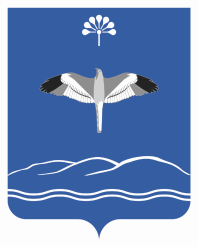 АДМИНИСТРАЦИЯСЕЛЬСКОГО ПОСЕЛЕНИЯАБДУЛЛИНСКИЙ СЕЛЬСОВЕТМУНИЦИПАЛЬНОГО РАЙОНАМЕЧЕТЛИНСКИЙ РАЙОНРЕСПУБЛИКИ БАШКОРТОСТАН№ п/пНаименование подведомственного заказчикаИНН, адрес местонахожденияДата начала и предполагаемая дата окончания проверки1234№Наименование документаСрок предоставленияСпособ предоставления№п/пНаименование показателяЗа I кварталЗа I полугодиеЗа 9 мес.За отчетный год1234561.Количество проверок, в том числе:1.1.плановых1.2.внеплановых2.Количество подведомственных заказчиков3.Количество проверенных подведомственных заказчиков, в том числе:3.1.государственные бюджетные учреждения3.2.государственные казенные учреждения3.3.государственные автономные учреждения3.4.государственные унитарные предприятия4.Количество проверенных закупок в рамках ведомственного контроля*, в том числе:4.1.конкурентных способов осуществления закупок4.2.неконкурентных способов осуществления закупок (у единственного поставщика (подрядчика, исполнителя))5.Сумма проверенных закупок в рамках ведомственного контроля*(в тыс. руб.)6.Общее количество нарушений законодательства о контрактной системе, выявленных при осуществлении ведомственного контроля в сфере закупок, в том числе:6.1.в части обеспечения контроля на соответствие объему финансового обеспечения:6.1.1.соответствие информации об объеме финансового обеспечения, включенной в планы закупок, информации об объеме финансового обеспечения для осуществления закупок, утвержденном и доведенном до заказчика6.1.2.соответствие информации об идентификационных кодах закупок и об объеме финансового обеспечения для осуществления данных закупок, содержащейся:6.1.2.а) в планах-графиках, - информации, содержащейся в планах закупок6.1.2.б) в протоколах определения поставщиков (подрядчиков, исполнителей), - информации, содержащейся в документации о закупках6.1.2.в) в условиях проектов контрактов, направляемых участникам закупок, с которыми заключаются контракты, - информации, содержащейся в протоколах определения поставщиков (подрядчиков, исполнителей)6.1.2.г) в реестре контрактов, заключенных заказчиками, - условиям контрактов6.2.в части контроля в сфере закупок:6.2.1.нарушения в сфере организации закупок: 6.2.1.а) отсутствие контрактной службы либо контрактного управляющего6.2.1.б)  нарушение порядка формирования комиссии (комиссий) по осуществлению закупок, в том числе нарушение требований к численности, квалификации, переподготовке6.2.1.в) нарушение при выборе и определении функционала специализированной организации, в том числе выполнение специализированной организацией функций, отнесенных к исключительной компетенции заказчика6.2.1.г) отсутствие общественного обсуждения крупных закупок6.2.1.д) иные нарушения, не включенные в подпункт 6.2.1**6.2.2.нарушения в документации (извещении) о закупках:6.2.2.а) сокращение сроков, предусмотренных законодательством о контрактной системе
(к примеру: сроков подачи заявок, рассмотрения и оценки заявок и тд.6.2.2.б) включение требований к участникам закупок, приводящих к ограничению количества участников закупок6.2.2.в) формирование описания объекта закупки
с нарушением6.2.2.г) установление с нарушением требований 
к обеспечению заявок (исполнения контрактов) и его размерам6.2.2.д) отсутствие обязательных условий в проекте контракта6.2.2.е) иные нарушения, не включенные
в подпункт 6.2.2**6.2.3.нарушения при проведении процедур закупок:6.2.3.а) необоснованность допуска (отклонения, отстранения) участника закупки в участии в закупке6.2.3.б) неприменение антидемпинговых мер к участникам закупок по конкурсам и аукционам6.2.3.в) нарушение содержания протоколов, составленных в ходе осуществления закупок6.2.3.д) нарушение сроков, предусмотренных законодательство о контрактной системе в сфере закупок:6.2.3.- сроков размещения на Официальном сайте извещения (документации), изменений к ним6.2.3.- протоколов, составленных в ходе осуществления закупок6.2.3.- сроков заключения контракта6.2.3.- сроков, предусмотренных Порядком ведения реестра контрактов, заключенных заказчиками6.2.3.- сроков размещения отчета об исполнении государственного (муниципального) контракта и (или) о результатах отдельного этапа его исполнения6.2.3.е) заключение контракта не в соответствии с требованиями, предусмотренными документацией (извещением о закупке), протоколам закупки, заявке победителя (единственного участника закупки)6.2.3.ж) иные нарушения, не включенные в подпункт 6.2.3**6.2.4.соблюдение ограничений и запретов, установленных законодательством Российской Федерации о контрактной системе в сфере закупок6.2.5.предоставление учреждениям и предприятиям уголовно-исполнительной системы, организациям инвалидов преимущества в отношении предлагаемой ими цены контракта6.2.6.соблюдение требований, касающихся участия в закупках субъектов малого предпринимательства, социально ориентированных некоммерческих организаций6.2.7.обоснованности в документально оформленном отчете невозможности или нецелесообразности использования иных способов определения поставщика (подрядчика, исполнителя), а также цены контракта и иных существенных условий контракта при осуществлении закупки у единственного поставщика (подрядчика, исполнителя) для заключения контракта6.3.в части финансового контроля:6.3.1.соблюдение требований к обоснованию закупок и обоснованности закупок6.3.2.соблюдение правил нормирования в сфере закупок6.3.3.правильность определения и обоснования начальной (максимальной) цены контракта, цены контракта, заключаемого с единственным поставщиком (подрядчиком, исполнителем)6.3.4.применения заказчиком мер ответственности и совершения иных действий в случае нарушения поставщиком (подрядчиком, исполнителем) условий контракта6.3.5.применение заказчиком мер ответственности и совершения иных действий в случае нарушения поставщиком (подрядчиком, исполнителем) условий контракта6.3.6.соответствие поставленного товара, выполненной работы (ее результата) или оказанной услуги условиям контракта6.3.7.своевременность, полнота и достоверность отражения в документах учета поставленного товара, выполненной работы (ее результата) или оказанной услуги6.3.8.соответствие использования поставленного товара, выполненной работы (ее результата) или оказанной услуги целям осуществления закупки7.Сведения о результатах реализации проведенных проверок:ХХХХ7.1.количество планов устранения выявленных нарушений7.2.количество выполненных субъектами ведомственного контроля планов устранения выявленных нарушений7.3.сумма, подлежащая возмещению (восстановлению) в бюджет Республики Башкортостан (в тыс. руб.)7.4.сумма, возмещенная (восстановленная) 
в бюджет Республики Башкортостан 
(в тыс. руб.)7.5.количество информации о выявленных фактах, содержащих признаки административного нарушения, направленных в уполномоченный орган на осуществление контроля в сфере закупок7.6.количество направленных обращений в правоохранительные органы в случае выявления в действиях (бездействии) субъектов ведомственного контроля признаков состава преступления7.7.количество обращений в суд, арбитражный суд с исками о признании осуществленных закупок недействительными в соответствии 
с Гражданским кодексом Российской Федерации